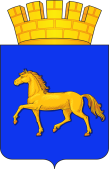 РОССИЙСКАЯ ФЕДЕРАЦИЯКРАСНОЯРСКИЙ КРАЙМУНИЦИПАЛЬНОЕ ОБРАЗОВАНИЕ ГОРОД МИНУСИНСКМИНУСИНСКИЙ ГОРОДСКОЙ СОВЕТ ДЕПУТАТОВРЕШЕНИЕ23.12.2022                                                                                                                 №5-32рг. МинусинскО внесении изменений в решение Минусинского городского Совета депутатов от 29.06.2021 № 42-274р «Об утверждении Правил благоустройства территории муниципального образования город Минусинск»В соответствии с Федеральным законом от 06.10.2003 № 131-ФЗ «Об общих принципах организации местного самоуправления в Российской Федерации», Уставом городского округа город Минусинск Красноярского края, Минусинский городской Совет депутатов РЕШИЛ:1. Внести изменения в решение Минусинского городского Совета депутатов от 29.06.2021 № 42-274р «Об утверждении Правил благоустройства территории муниципального образования город Минусинск»:В Приложении «Правила благоустройства территории муниципального образования город Минусинск»:1.1. Раздел 1 «Общие положения» дополнить пунктам 1.7.24. и 1.8.5 следующего содержания:«1.7.24. размещение, проектирование, строительство и эксплуатация вновь строящихся, реконструируемых промышленных, иных объектов и производств первого и второго класса опасности, являющихся источниками воздействия на среду обитания и здоровье человека, без санитарно-защитных зон и санитарных разрывов». «1.8.5. размещение, проектирование, строительство и эксплуатация вновь строящихся, реконструируемых промышленных, иных объектов и производств первого и второго класса опасности, являющихся источниками воздействия на среду обитания и здоровье человека, без санитарно-защитных зон и санитарных разрывов.».1.2. Раздел 3 «Организация уборки и содержания территории общего пользования города.  Порядок участия граждан и организаций в реализации мероприятий по благоустройству. Содержание объектов благоустройства»:Дополнить пунктами 3.3.1., 3.3.2 следующего содержания:«3.3.1. На территории муниципального образования город Минусинск запрещено проведение строительных, монтажных, демонтажных, дорожных и иных работ, связанных с пылеобразованием, в пределах селитебной зоны города в отсутствие мероприятий, обеспечивающих пылеподавление.3.3.2. Для предотвращения выбросов в атмосферный воздух на территории муниципального образования город Минусинск запрещена погрузка, разгрузка, хранение угля в отсутствие мероприятий, обеспечивающих пылеподавление.»1.3. Пункт 3.8. дополнить абзацем 2 следующего содержания:«Управляющая организация, собственники помещений в многоквартирном доме при непосредственной форме управления, товарищество собственников жилья, жилищный кооператив, иной специализированный потребительский кооператив осуществляющий управление многоквартирным домом, обеспечивают удаление отходов производства и потребления не являющихся обронёнными, а также дезинсекцию, дератизацию места (площадки) накопления твердых коммунальных отходов, организованную для нужд собственников многоквартирного дома в соответствии с санитарно-эпидемиологическими требованиями .».1.4. В разделе 8 «Озелените территории города. Содержание зеленых насаждений» пункт 8.9. изложить в следующей редакции:«8.9. Снос и обрезка зеленых насаждений, расположенных на земельных участках, землях, находящихся в муниципальной собственности города Минусинска, и на земельных участках, землях, государственная собственность на которые не разграничена, осуществляется в порядке, установленном постановлением администрации города Минусинска с соблюдением требований действующего законодательства.Снос зеленых насаждений осуществляется на основании разрешения, выдаваемого управлением архитектуры, градостроительства и землепользования администрации города Минусинска, при условии оплаты восстановительной стоимости зеленых насаждений, и без оплаты восстановительной стоимости зеленых насаждений в случаях, установленных постановлением администрации города Минусинска.Обрезка зеленых насаждений осуществляется по согласованию с МКУ «Управление городского хозяйства».При сносе и обрезки зелёных насаждений должны соблюдаться требования действующего законодательства и принцип максимально возможного сохранения зелёных насаждений и причинения насаждению наименьшего вреда.При самовольном сносе и обрезке зеленых насаждений лицо, причинившее вред, несет ответственность в соответствии с законодательством РФ, а также возмещает причиненный ущерб и (или) оплачивает восстановительную стоимость зеленых насаждений в бюджет города Минусинска.Нарушение требований действующего законодательства, установленного в постановление администрации города Минусинска порядка сноса и обрезки зелёных насаждений, условий, указанных в разрешении на снос либо в согласовании обрезки зелёных насаждений, являются нарушениями настоящих Правил благоустройства».2. Контроль за выполнением решения возложить на постоянную комиссию Минусинского городского Совета депутатов по городскому и жилищно-коммунальному хозяйству, градостроительству, собственности и земельным вопросам. 3. Решение вступает в силу в день, следующий за днем его официального опубликования в печатном средстве массовой информации «Минусинск официальный».Глава города Минусинска                                                  Председатель Минусинского                                                                городского Совета депутатов подпись   А.О. Первухин			                        подпись   Л.И. Чумаченко		